
CIRCONSCRIPTION : 	ECOLE :	ENSEIGNANT(S) : 	CLASSES : 	NUMERO DE DOSSIER (à renseigner par le service DESCO) :	Nouveauté : Les documents sont à remplir numériquement et à transmettre par mail à la circonscription qui transmettra à la DSDEN 94 (ce94.desco@ac-creteil.fr)

L’autorisation de voyage ne peut être délivrée que si toutes les pièces figurent au dossier.Documents à adresser à l’IEN pour autorisation de départ : Pièce jointe 1 : Formulaire de demande d’autorisation de voyage scolairePièce jointe 1a : Liste des élèvesPièce jointe 1b : Programme détaillé du séjour (un par classe)Pièce jointe 1c : Projet pédagogique
Pièce jointe 2 : Budget prévisionnel
Pièce jointe 3 : Fiche d’information sur le transportPièce jointe 3a : Schéma de conduite
Documents à conserver à l’école :Autorisations parentalesAutorisation de participation pour les personnels hors Education nationale (AESH, ATSEM)Diplôme de secourisme (PSC1 ou AFPS) au moins un sur le lieu du séjour.Attestations d’assurance individuelle (Responsabilité civile et individuelle Accident corporels)

Si voyage à l’étranger :Autorisations de sortie de territoireDéclaration du voyage sur la plateforme ArianeFormulaire de demande d’autorisation d’un voyage scolaireInformations générales Voyage impliquant des élèves de : □ Maternelle	□ ÉlémentaireType de voyage : □ Voyage scolaire sur le territoire national	□ Voyage scolaire à l’étrangerNom de l’école : 	Adresse : 	Code postal :  Commune : 	Date du séjour : du 	au	Nombre de nuitées : 	Département(s) ou pays d’accueil : 	Directeur d’école : 	Courriel : 	Téléphone : Enseignant référent : 	Téléphone permettant de joindre le groupe en cas d’urgence : Nombre d’élèves 	Nombre d’accompagnateurs : 	 Joindre la liste des élèves participant au voyage scolaire comprenant la date de naissance des élèves et le numéro de téléphone d’une personne responsable de l’élève à contacter en cas d’urgence.Équipe d’encadrementUn personnel de la structure d’accueil est formé aux gestes de premiers secours : 	□ Oui   □ NonUn accompagnateur du voyage scolaire est formé aux gestes de premiers secours : 	□ Oui   □ NonBudget prévisionnel Joindre le budget prévisionnel.Transport Joindre la fiche d’information sur le transport.HébergementStructure inscrite au catalogue national des structures d’accueil et d’hébergement : □ Oui   □ NonNom de la structure d’accueil et d’hébergement : 	Nom du responsable : 	Adresse : 	Code postal :  Commune : 	Courriel :	Téléphone : Projet pédagogique Joindre le projet pédagogique. Joindre le programme détaillé du voyage scolaire.VisasDate de transmission du dossier au directeur d’école : Avis du directeur d’école : □ Accord		□ Refus motivéObservations : 	Date : 	Signature du directeur d’école : Date de transmission du dossier à l’IEN chargé de la circonscription : Décision de l’inspecteur de l’éducation nationale chargé de la circonscription : □ Accord		□ Refus motivéObservations : 	Date : 	Signature de l’IEN chargé de la circonscription : LISTE DES ELEVES PARTICIPANT AU VOYAGE     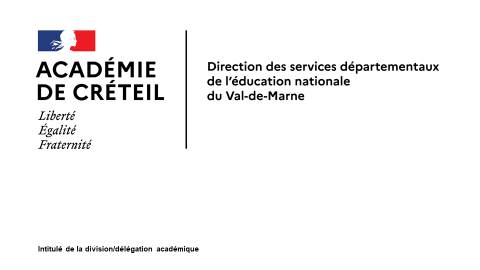 Enseignant : .......................................................................  Niveau de classe : ....................... (1) Lorsque la classe est partagée en groupes (activités EPS notamment), préciser l’organisation (par exemple : G1 : voile / G2 : Grand jeu sur la plage)(2) Pour tout déplacement en transport, en préciser le mode, et, le cas échéant compléter la fiche d’information sur le transport (pièce jointe 2– schéma de conduite…)Enseignant : .......................................................................  Niveau de classe : ....................... (1) Lorsque la classe est partagée en groupes (activités EPS notamment), préciser l’organisation (par exemple : G1 : voile / G2 : Grand jeu sur la plage)(2) Pour tout déplacement en transport, en préciser le mode, et, le cas échéant compléter la fiche d’information sur le transport (pièce jointe 2– schéma de conduite…)Merci de coller ici le contenu du projet pédagogiqueBudget prÉvisionnel PREMIER DEGRÉ Type de sortie :□ Sortie scolaire sans nuitée obligatoire		□ Sortie scolaire sans nuitée facultative		□ Voyage scolaire Coût du séjour par élève (Sous total 1 / nombre d’élèves) :                                                                €Fiche d’information sur le transportLe transport aller-retour À remplir par l’enseignant organisateur de la sortie et l’organisateur du transport.Le lieu de rassemblement se fait à l’école : □ Oui   □ Non, préciser : 	Nombre d’élèves : 	Nombre d’accompagnateurs hors chauffeur(s) : 	Informations complémentaires relatives au transport par autocarLa liste des déplacements prévus pendant le séjourLes déplacements indiqués doivent correspondre au programme détaillé du séjour joint au dossier. Lorsque plusieurs déplacements sont strictement les mêmes (lieu, activité), ne remplir qu’un seul tableau en indiquant les différentes dates.* Préciser le moyen de transport utilisé (train, autocar, vélo, etc.).SCHEMA DE CONDUITEA faire remplir et tamponner par le transporteurNOM	RAISON SOCIALE	ADRESSE DU TRANSPORTEUR	
	NOMBRE DE CHAUFFEURS : 	RECAPITULATIF DES PIECES DU DOSSIER Personnels de l’éducation nationalePersonnels de l’éducation nationalePersonnels de l’éducation nationalePersonnels de l’éducation nationaleQualité (enseignant, etc.)NomPrénomTéléphoneAccompagnateurs autres que les personnels de l’éducation nationale Accompagnateurs autres que les personnels de l’éducation nationale Accompagnateurs autres que les personnels de l’éducation nationale Accompagnateurs autres que les personnels de l’éducation nationale Accompagnateurs autres que les personnels de l’éducation nationale Accompagnateurs autres que les personnels de l’éducation nationale Qualité (parent d’élève, personnel de la structure d’accueil etc.)Sexe (H/F)Nom de naissancePrénomDate de naissanceLieu de naissance////NOMPrénomDate de naissanceN° de téléphone de la personne à prévenir en cas d’urgencePROGRAMME DÉTAILLÉ D’UN VOYAGE SCOLAIRE(Un programme détaillé à remplir pour chaque classe)Jours et dateMATINMATINMATINAPRES-MIDIAPRES-MIDIAPRES-MIDIJours et dateActivités(1)LieuxDéplacements (2)Activités(1)LieuxDéplacements (2)PROGRAMME DÉTAILLÉ D’UN VOYAGE SCOLAIRE(Un programme détaillé à remplir pour chaque classe)Jours et dateMATINMATINMATINAPRES-MIDIAPRES-MIDIAPRES-MIDIJours et dateActivités(1)LieuxDéplacements (2)Activités(1)LieuxDéplacements (2)PROJET PEDAGOGIQUE VOYAGE SCOLAIRE     DÉPENSESDÉPENSESRECETTESRECETTESRECETTESRECETTESPostesTotalPostesPostesPostesTotalCoût des visites et activités pratiquées€Séjour des élèves€Coût des visites et activités pratiquées€A- Participation des familles□ Participation :                                            €B- Autres sources de financement□ Contribution de la commune :                   €□ Autres sources (à préciser) :                      €Sous total 1 :A- Participation des familles□ Participation :                                            €B- Autres sources de financement□ Contribution de la commune :                   €□ Autres sources (à préciser) :                      €Sous total 1 :A- Participation des familles□ Participation :                                            €B- Autres sources de financement□ Contribution de la commune :                   €□ Autres sources (à préciser) :                      €Sous total 1 :€Coût du transport€A- Participation des familles□ Participation :                                            €B- Autres sources de financement□ Contribution de la commune :                   €□ Autres sources (à préciser) :                      €Sous total 1 :A- Participation des familles□ Participation :                                            €B- Autres sources de financement□ Contribution de la commune :                   €□ Autres sources (à préciser) :                      €Sous total 1 :A- Participation des familles□ Participation :                                            €B- Autres sources de financement□ Contribution de la commune :                   €□ Autres sources (à préciser) :                      €Sous total 1 :€Coût de la restauration€A- Participation des familles□ Participation :                                            €B- Autres sources de financement□ Contribution de la commune :                   €□ Autres sources (à préciser) :                      €Sous total 1 :A- Participation des familles□ Participation :                                            €B- Autres sources de financement□ Contribution de la commune :                   €□ Autres sources (à préciser) :                      €Sous total 1 :A- Participation des familles□ Participation :                                            €B- Autres sources de financement□ Contribution de la commune :                   €□ Autres sources (à préciser) :                      €Sous total 1 :€Coût de la restauration€Séjour des accompagnateurs€Coût de la restauration€A- Participation de la commune□ □ Contribution de la commune :                 €€B- Autres sources de financement □ Autres sources (à préciser) :                      €Sous total 2 : A- Participation de la commune□ □ Contribution de la commune :                 €€B- Autres sources de financement □ Autres sources (à préciser) :                      €Sous total 2 : A- Participation de la commune□ □ Contribution de la commune :                 €€B- Autres sources de financement □ Autres sources (à préciser) :                      €Sous total 2 : €Coût de l’hébergement€A- Participation de la commune□ □ Contribution de la commune :                 €€B- Autres sources de financement □ Autres sources (à préciser) :                      €Sous total 2 : A- Participation de la commune□ □ Contribution de la commune :                 €€B- Autres sources de financement □ Autres sources (à préciser) :                      €Sous total 2 : A- Participation de la commune□ □ Contribution de la commune :                 €€B- Autres sources de financement □ Autres sources (à préciser) :                      €Sous total 2 : €Autres dépenses€A- Participation de la commune□ □ Contribution de la commune :                 €€B- Autres sources de financement □ Autres sources (à préciser) :                      €Sous total 2 : A- Participation de la commune□ □ Contribution de la commune :                 €€B- Autres sources de financement □ Autres sources (à préciser) :                      €Sous total 2 : A- Participation de la commune□ □ Contribution de la commune :                 €€B- Autres sources de financement □ Autres sources (à préciser) :                      €Sous total 2 : €Total€TotalTotalTotal€Trajet allerTrajet allerTrajet retourTrajet retourNb km : Heure départ : Heure arrivée :Nb km : Heure départ : Heure arrivée :Étape 1Lieu départ : Lieu arrivée :Moyen de transport :Étape 1Lieu départ : Lieu arrivée :Moyen de transport :Étape 1Lieu départ : Lieu arrivée :Moyen de transport :Étape 1Lieu départ : Lieu arrivée :Moyen de transport :Étape 2Lieu départ : Lieu arrivée :Moyen de transport :Étape 2Lieu départ : Lieu arrivée :Moyen de transport :Étape 2Lieu départ : Lieu arrivée :Moyen de transport :Étape 2Lieu départ : Lieu arrivée :Moyen de transport :Étape 3Lieu départ : Lieu arrivée :Moyen de transport :Étape 3Lieu départ : Lieu arrivée :Moyen de transport :Étape 3Lieu départ : Lieu arrivée :Moyen de transport :Étape 3Lieu départ : Lieu arrivée :Moyen de transport :TransporteurTransporteurAutocar n° 1Raison sociale : SIRET : Téléphone : Adresse :Capacité de l’autocar : Nombre d’élèves : Nombre d’accompagnateurs hors chauffeur(s) : Autocar n° 2Raison sociale : SIRET : Téléphone : Adresse :Capacité de l’autocar : Nombre d’élèves : Nombre d’accompagnateurs hors chauffeur(s) : Date(s)TrajetEffectifMoyen de transport*De : À :Nb élèves : Nb adultes :De : À :Nb élèves : Nb adultes :De : À :Nb élèves : Nb adultes :De : À :Nb élèves : Nb adultes :De : À :Nb élèves : Nb adultes :De : À :Nb élèves : Nb adultes :De : À :Nb élèves : Nb adultes :De : À :Nb élèves : Nb adultes :De : À :Nb élèves : Nb adultes :De : À :Nb élèves : Nb adultes :De : À :Nb élèves : Nb adultes :ALLERRETOURDate du transportLieu précis de prise en chargeHeure de départLieu précis de destinationKilométrageTemps de route prévuLocalisation des arrêtsArrêts pour changement de chauffeurItinéraire prévu